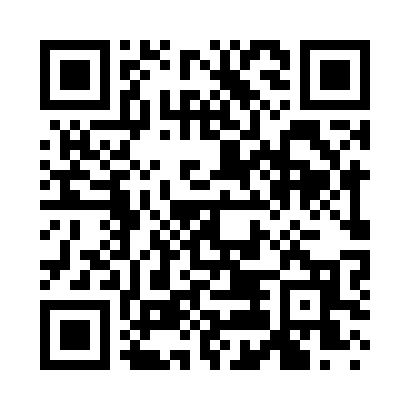 Prayer times for North English, Iowa, USAMon 1 Jul 2024 - Wed 31 Jul 2024High Latitude Method: Angle Based RulePrayer Calculation Method: Islamic Society of North AmericaAsar Calculation Method: ShafiPrayer times provided by https://www.salahtimes.comDateDayFajrSunriseDhuhrAsrMaghribIsha1Mon3:575:391:125:148:4610:272Tue3:585:391:135:148:4610:273Wed3:595:401:135:148:4610:264Thu3:595:401:135:148:4510:265Fri4:005:411:135:148:4510:256Sat4:015:411:135:148:4510:257Sun4:025:421:135:148:4410:248Mon4:035:431:145:148:4410:239Tue4:045:441:145:148:4410:2310Wed4:055:441:145:148:4310:2211Thu4:065:451:145:148:4310:2112Fri4:075:461:145:148:4210:2013Sat4:085:461:145:148:4210:1914Sun4:105:471:145:148:4110:1815Mon4:115:481:145:148:4010:1716Tue4:125:491:145:148:4010:1617Wed4:135:501:155:148:3910:1518Thu4:145:511:155:148:3810:1419Fri4:165:511:155:148:3810:1320Sat4:175:521:155:148:3710:1221Sun4:185:531:155:138:3610:1122Mon4:205:541:155:138:3510:0923Tue4:215:551:155:138:3410:0824Wed4:225:561:155:138:3310:0725Thu4:245:571:155:138:3210:0526Fri4:255:581:155:128:3110:0427Sat4:265:591:155:128:3010:0328Sun4:286:001:155:128:2910:0129Mon4:296:011:155:118:2810:0030Tue4:306:021:155:118:279:5831Wed4:326:031:155:118:269:57